Формирование ИКТ компетентности на уроках математики . Шипигусева Светлана Анатольевна , учитель математики Муниципальное автономное общеобразовательное учреждение «Средняя общеобразовательная школа №80»Основной задачей обучения на современном этапе является формирование ключевых компетенций, необходимых для практической деятельности каждого человека. В своей деятельности каждый современный учитель  стремится к тому, чтобы наши дети умели вступать в диалог, свободно владели информационными технологиями, были способны к самоопределению и самообразованию.Ключевые компетенции рассматриваются  как готовность учащихся использовать усвоенные знания, умения, способы деятельности в реальной жизни для решения практических задач. Приобретение этих компетенций базируется на опыте деятельности учащихся в конкретных ситуациях. Овладение ключевыми компетенциями позволяют человеку быть успешным и востребованным обществом. Одной из значимых составляющих Приоритетного национального проекта «Образование» является информатизация образовательного пространства школ, которая включает в себя их оснащение современной техникой, позволяющей в полной мере реализовывать информационно-коммуникационные технологии обучения.В нашей школе в каждом классе есть компьютер, мультимедийный проектор, возможность пользоваться мобильным компьютерным классом ( ноутбуки).Технология применения средств ИКТ в предметном обучении основывается на использовании возможностей компьютера для создания условий доступности и наглядности изложения материала; деятельности учителя, управляющего этими средствами, повышении мотивации и активности обучающихся.           Компьютер  использую на всех этапах процесса обучения: устный счет, при объяснении нового материала, закреплении, повторении, контроле.Компьютер позволяет усилить мотивацию учения путем активного диалога ученика с компьютером.Программное обеспечение разнообразно: программы-тренажеры, электронные учебники, справочники , энциклопедии ,видеоуроки , готовые презентации по темам.Так же использую творческие домашние задания , где учащиеся сами составляю презентации, рефераты, доклады, буклеты.Для учащихся старших классов ( 9- 11 класс) использую такую программы как EXSEL для построения графиков функции. Для фиксирования результатов по решению тематических тестов. По этим таблицам учащиеся видят свои продвижения при подготовке к экзамену. Тестирование. Обучающие тесты использую с целью тренировки и отработки знаний и умений учащихся по изучаемой теме. Данные тесты предназначены для выработки навыка применения полученных знаний при выполнении определенных заданий, ученик сразу видит свои ошибки и имеет возможность их исправить с другой попыткой. Контролирующие тесты предназначены для проверки знаний учащихся по теме. Тестирование позволяет организовать самопроверку учащихся. Тесты использую как готовые , так и сама составляю  с  помощью программы .В этом году у меня 11 класс. Для подготовки к ЕГЭ использую сайты Алекс Ларин, Решу ЕГЭ, uztest.ru. Сайт uztest.ru дает возможность рассылать задания по всем темам курса математики. В кабинете учителя выдается отчет по тренингам. Создан журнал по учету выполненных заданий и тренажеров, мы рассылаем детям задания по различным темам, ограничиваем их во времени и потом выставляем оценки. Есть возможность распечатывать задания для проведения уроков. Каждый ученик имеет полную и объективную информацию о ходе процесса усвоения знаний по теме.    Учащиеся знают шкалу оценок и ориентируются на неё. Такая форма работы позволяет  иметь оперативную информацию о контроле знаний учащихся, о состоянии процесса усвоения знаний каждым учеником по любой теме, видеть анализ работ учащихся с целью ликвидации пробелов знаний у учащихся. При применении ИКТ, для отработки навыков учащихся по теме и контроле, проведенном с помощью данной технологии качество знаний учащихся выше, чем при традиционных методах. Организованная на уроке и во внеурочное время работа с тестами (в электронном виде)  формирует у ребят основные «информационные» компетенции, а для многих именно они сегодня наиболее актуальны и будут необходимы ребятам в будущем.Умение работать с различными источниками информации. На уроке при работе с определениями, понятиями работа ведется не только с учебником , но и с компьютером, планшетом, телефоном. Часто причиной неуспеваемости ученика является не восприятие объяснения учителя, вот тут и пригодится компетентность ученика информационная, развивая которую он работает с различными информационными источниками. Например : при изучении темы математическая модель , мы знакомимся с понятием «модель». Затем работаем со всем собранным материалом и у учащихся уже формируется понятие модели. Так же пользуемся электронными учебниками при изучении некоторых тем. Электронные учебные пособия позволяют обогатить курс обучения, дополняя его разнообразными возможностями компьютерных технологий, и делают его более интересным и привлекательным для учащихся, вследствие чего растет уровень их информационной компетентности. На мой взгляд, основная задача учителя – научить ребенка учиться, добывать самостоятельно информацию из любых источников, и тогда процесс обучения будет наиболее эффективным.4.Краткие рекомендации к использованию: Использование сайтов для подготовки к экзаменам Сайт uztest.ru, Алекс Ларин, Решу ЕГЭ.Программа EXSELИспользование сайта 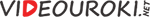 ЦОР по математике 1С образование.